Montgomery County Commission for Women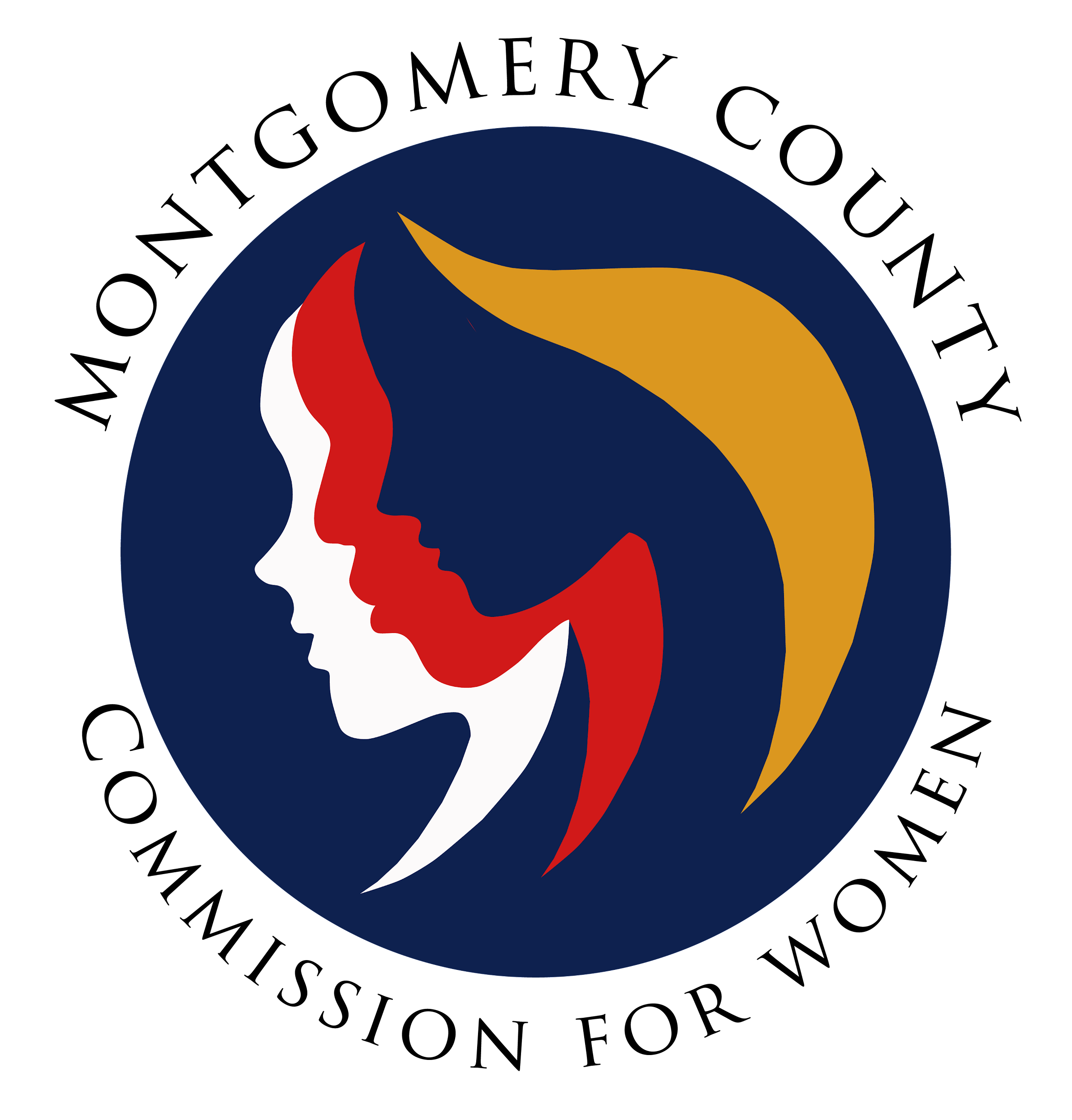  General Meeting Minutes
November 10, 2022 / 7:00 – 8:30 p.m. ______________________________________________________________________________“It’s only after you stepped outside your comfort zone that you begin to change, grow, and transform.”
Roy T. Bennett______________________________________________________________________________Commission Attendees
Donna Rojas (Chair)Betty Romero (2nd Vice Chair)
Isabel Argoti		Jodi Danis			LaDonna King		Janet LaValle		Helen Meister		Kimberly Mouzon		Liz Richards		Tondalayo Royster Leah Wade					
 GENERAL MEETING MINUTES  I.       WELCOME AND INTRODUCTIONS / CHAIR ROJAS 		                     		Commissioners introduced themselves and new commissioners were welcomed by Chair RojasII.	APPROVAL OF MINUTES AND AGENDA / CHAIR ROJAS		        		 Approval of meeting agenda
Commissioner Tondalayo Royster moved for approvalCommissioner Betty Romero second the motion
Motion approved and agenda approvedApproval  of August 11, 2022 minutes
Commissioner Betty Romero moved for approval  Commissioner Janet LaVelle second the motion  
Motion approved and August 11, 2022 minutes approvedApproval of September 8, 2022 minutes
Commissioner Janet LaVelle moved for approval Commissioner Kimberly Mouzon second the motion
Motion approved and September 8, 2022 minutes approvedApproval of October 13, 2022 minutes
Commissioner Kimberly Mouzon moved for approval   Commissioner Betty Romero second the motion
Motion approved and October 13, 2022 minutes approved 
III.       EXECUTIVE COMMITTEE REPORT / CHAIR ROJAS 	                                 
National Association for the Advancement of Colored People 
(NAACP) Conference (Montgomery County Branch) Commissioner Donna Rojas attended the conferenceTheme:  Status of Black Women in Montgomery CountyCFW sponsored this yearCFW Status of Women report statistics were referenced at the conferenceCopy of conference presentation will be emailed to CommissionersMaryland Network Against Domestic Violence (MNADV)CFW sponsored this yearAnnual meeting included keynote speaker and presentation of awards to individuals in honor of domestic violence awareness month which is in OctoberVideo of event will be sent to Commissioners via emailThe Maryland Commission for Women Hall of FameCommissioner Donna Rojas nominated Nancy Navarro as she was the one female voice for women on the Montgomery County Council /awaiting selection status First in the history of the council to have six new female members, first time council is majority femaleCFW General MeetingDecember 8th meeting will be in person at 6:30 p.m./early start (Rockville Office)Meeting will be a team building session and holiday gathering Executive Committee will discuss future in person meetings to occur at least quarterly; information forthcoming when confirmed  Executive Director Report/ Carmen Kaarid, Senior Executive Administrative Aide Marc Elrich, County Executive hosting upcoming Public Budget ForumSix forums to discuss FY24 Operating Budget throughout the countyCommunity conversation to receive their input on budget allocationFirst forum is this Monday, 11.14.22 at Mid-County Regional Service Center in Wheaton (7:00 - 8:30 p.m.)All forums will be hybrid and scheduled 7:00 – 8:30 p.m./link emailed & in chatFY24 Budget due to Council by March 15th  will be effective July 1, 2023 IV.        COMMITTEE REPORTS Strategic Planning & Research Evaluation (SPRE) / Chair RomeroCommissioner Betty Romero gave an overview of the SPRE Committee Values and mission statement were introduced, reviewed and moved for approval  Some Commissioners suggested edits/changes to the mission statement Commissioners Betty Romero/Donna Rojas moved to approve the edits to the mission statement and values as seen on the screen.  Commissioners voted and approved.  No second motion requiredMission statement will be re-visited at December’s general meeting for re-workCommissioners encouraged to email suggestions for mission statement to Commissioner Betty RomeroPolicy and Legislation (PALS) / Chair Rojas ReportedMaryland Legislative Agenda for Women (MLAW) conference is on Saturday, November 12, 2022 (Silver Spring Civic Center/ 9:00 a.m. – 1:00 p.m.)MLAW conference shares new bills that impact women in Maryland PALS committee host Lobby Day for the bills the commission supportsMLAW Conference link for conference provided on chat Programming / Chair Rojas ReportedPartnering with Montgomery Women to host Career Exploration Career FairEvent is scheduled November 17th for the emerging leader’s populationFocus on non-traditional careers and professionals in the field providing insightStudents will receive SSL hours for participatingBudget Committee / Chair Rojas Committee will be meeting soon to provide budget report at future meeting/January 2023 Potential information to be shared will be sent via email Emerging Leaders / No Report (Chair Pending)Emerging Leaders (middle school/high school students)Engage them during events (Women’s Legislative Briefing and RespectFest, etc.)Commissioners encouraged to explore this committee/Chair pendingPublic Relations / Chair ArgotiCommittee did not meet in order to include new Commissioners that joinCommittee will work on updating roster and meeting schedules for committeesCommissioner Isabel Argoti provided overview of committee responsibilities (social media, brochures, swag items, newsletter input, promoting programs, etc.)GREAT NEWS:  20K subscribers to the CFW Newsletter!Women’s Legislative Briefing (WLB) / Commissioner Clark
Video report by Commissioner Arlinda Clark Theme:  Empowered Women Protect DemocracySunday, January 29, 2023 (virtual)
Time:  12:30 p.m. – 5:00 p.m.

Registration: 
$23.00 (through Jan. 27th)
$30.00 (Jan. 28th & 29th) 
$5.00 (Students)*Commissioners must purchase tickets to attend event.Chairs Reception will be in person (January 28, 2023/ 10:00 a.m. 12:00 p.m.)
-  Commissioners needed to serve on the following committees:

Programming:	 1st Thursday of the Month/6:00 p.m.Planning: 1st Thursday of the Month/7:00 p.m.
Emerging Leaders, Evaluation and Public Relations committees      
V.	LIAISON REPORTSHuman Trafficking Prevention (HTP) / Carmen Kaarid, Executive Admin.No report
Domestic Violence Coordinating Council (DVCC) / Commissioner RoysterOctober was Domestic Violence Awareness MonthTheme:  Walk in their Shoes Campaign was a success10 anonymous survivors shared stories (displayed on posters) with a pair of shoes to express their experienceDisplays were throughout Montgomery County (All libraries, recreation centers and police departments)RespectFest / No Report / CFW Liaison Pending

- Commissioner Mouzon reported on upcoming RespectFest:

April 16, 2022 / 1:00 p.m. – 4:00 p.m.
Wheaton Recreation Center

Community Health Initiative / No Report / Chair LaVelleNo report VI.    AD HOC COMMITTEE REPORT(S) – No Reports


IX.	OLD BUSINESS NoneX.	NEW BUSINESS/ANNOUNCEMENTS

- 	NoneXI.	GOOD NEWS
-	None
XII.      Meeting Adjourned (8:12 p.m.)